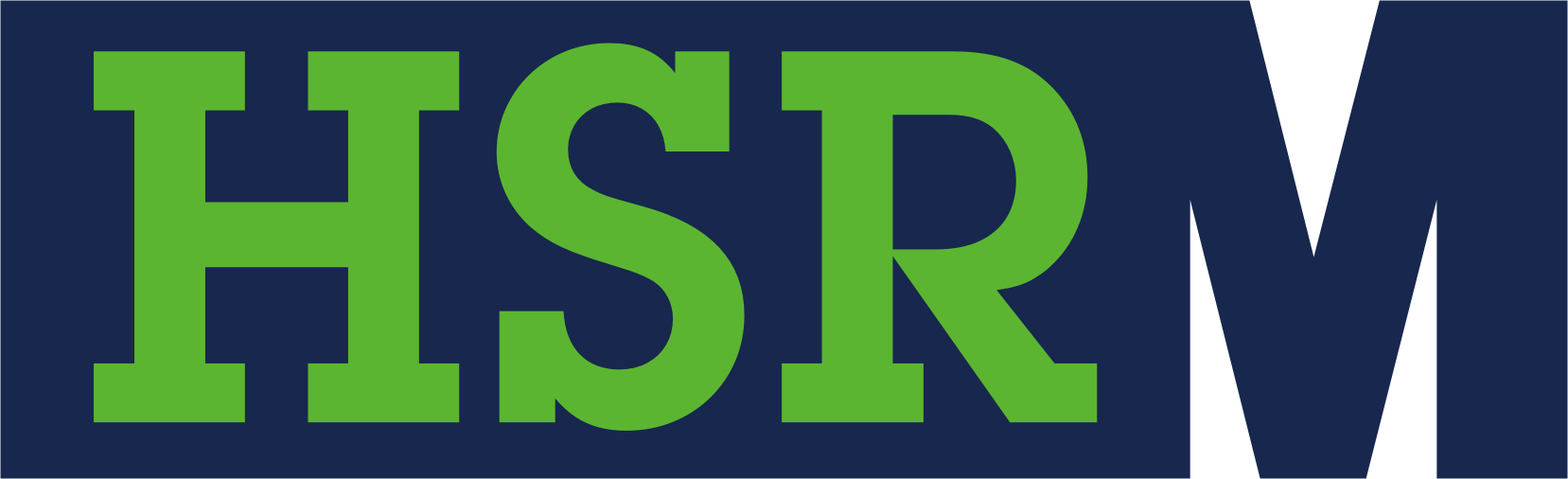 Hospodářská a sociální rada Mostecka, z. s.434 01 Most, Budovatelů 2532ZÁPIS A USNESENÍze 187. jednání PředsednictvaHospodářské a sociální rady Mostecka, z. s.dne 14. 3. 2022Jednání se konalo formou elektronické komunikace z důvodu dodržování vládních nařízení souvisejících s koronavirovou pandemií. Usnesení bylo Předsednictvem schváleno elektronicky.PROGRAM:k navrženému programu nebyly elektronicky doručeny připomínky ani žádné podněty k doplnění. Předsednictvo HSRM program schválilo. ZAHÁJENÍ Kontrola plnění usnesení 								/příloha č. 1/ předkládá Jindřiška Moulisová, DiS. tajemnice	Nosné témaZpráva o situaci v oblasti vnitřní bezpečnosti a veřejného pořádku na území okresu Most od
1. 1. 2021 do 31. 12. 2021									předkládá plk. Mgr. Jiří Volprecht, ředitel Územního odboru Most Policie ČR KŘP Ústeckého kraje							 				Hospodaření HSRM k 31. 12. 2021	předkládá Ing. Petr Krupička, člen Finanční komise 					/příloha č. 2/3.1 Hospodaření HSRM za období leden až prosinec 2021 3.2 Účetní závěrka za rok 20213.3 Zpráva Finanční komise o hospodaření HSRM za rok 20213.4 Převedení zisku do Fondu HSRM za rok 2021Informace z online jednání Sněmu HSR-ÚK 16. 2. 2022 a Paktu zaměstnanosti Ústeckého kraje, který se konal 24. 2. 2022předkládá Bc. Gabriela Nekolová, předsedkyně HSR-ÚKOperační program Spravedlivá transformace – transformace regionu 			předkládá Bc. Gabriela Nekolová, předsedkyně HSR-ÚK				/příloha č. 3/Různé									
6.1 Přednášky Energetického fóra Ústeckého kraje – TEMA Speciálpředkládá Ing. Rudolf Jung, předseda OHK Most6.2 SOKRATES 2 – 14. ročník, prezentace vysokých a vyšších odborných škol 1. 3. 2022  předkládá Ing. Rudolf Jung, předseda OHK Most6.3 Odborná komise pro infrastrukturu a životní prostředí  předkládá Mgr. Martin Kabrna Ph.D., předseda komiseZÁVĚRElektronické hlasování:    pro   10        proti  0      zdržel se   0 Program jednání byl schválen  Kontrola plnění usneseníPodkladem k tomuto bodu programu je příloha „Kontrola plnění usnesení z jednání PředsednictvaHSRM, které se konalo elektronickou formou 14. 2. 2022. Přijatá usnesení z únorového jednání jsou splněna, mimo usnesení viz níže.Ve sledování je Usnesení 72/21: informace o strategickém projektu Green Mine (revitalizace lomu ČSA). Usnesením bylo schváleno, že se nosné téma zařadí do programu jiného prezenčního jednání HSRM.Usnesení 72/21: Informace o strategickém projektu Green Mine (revitalizace lomu ČSA)Úkol trvá (usnesením bylo schváleno, že se nosné téma zařadí až do programu prezenčního jednání HSRM)Usnesení 12/22: Kontrola plnění usnesení z únorového jednání 2022Úkol splněnUsnesení 13/22: Vývoj stavu nezaměstnanosti v Ústeckém kraji, v okrese Most k 31. 12. 2021 Úkol splněn   Usnesení 14/22: Odborné komise pro kulturu – žádost o podporuÚkol splněn Usnesení 15/22: Odborná komise pro infrastrukturu a životní prostředí   Úkol splněnUsnesení 16/22: Odborná komise pro Rozvoj lidských zdrojů  Úkol splněn  Usnesení 17/22: Odborná komise pro oblast cestovního ruchu      Úkol splněnUsnesení 18/22: Odborná komise pro energetiku při HSRM  Úkol splněnUsnesení 19/22: Volba delegátů HSRM pro jednání Sněmu HSR-ÚK, který se uskuteční online 16. 2. 2022Úkol splněnUsnesení 20/22: Destinační agentura Krušné hory o.p.s. – Velká fotografická soutěž od
1. 1. do 31. 8. 2022Úkol splněnUsnesení 21/22: Destinační agentura Krušné hory o.p.s. – Krušnohorská „NEJ“Úkol splněnUsnesení 22/22: SOKRATES 2 – 14. ročník prezentace vysokých a vyšších odborných škol 1. 3. 2022Úkol splněnUsnesení 23/22: Stanovisko HSRM k výsledkům hodnocení „Kvality života v 205 obcích 
s rozšířenou působností a v Praze, které vydala společnost Obce v datech a společnost DeloitteÚkol splněn (stanovisko bylo odesláno mediím).Usnesení 24/22: Kontrola plnění usnesení Předsednictvo HSRMprovedlo kontrolu plnění usnesení z předešlého jednání a schvaluje jeho plněníElektronické hlasování:    pro   10        proti  0      zdržel se  0 Usnesení bylo schválenoNosné téma: Zpráva o situaci v oblasti vnitřní bezpečnosti a veřejného pořádku na území okresu MostPodrobný a přehledný materiál „Zpráva o situaci v oblasti vnitřní bezpečnosti a veřejného pořádku na území okresu Most“ poskytl HSRM plk. Mgr. Jiří Volprecht, ředitel Územního odboru Most, Policie ČR. Ve zprávě se úvodem uvádí působnost Územního odboru Krajského ředitelství Policie ÚK Most, jeho hranice, členění a rozdělení na správní obvod města Mostu a města Litvínova. V přehledu jsou aktuální kontaktní údaje Územního odboru Most dělené na obvodní oddělení Most, Litvínov, Lom, Meziboří, Litvínov Hamr a Policejní stanice Nová Ves v Horách. Dále v tabulkovém přehledu je znázorněn stav k 1. 1. 2021 personálního vývoje – organizační články Územního odboru Most, které se člení na Obvodní oddělení policie (OP), policejní stanice (PS), oddělení hlídkové služby (OHS), Dopravní inspektorát (DI), neuniformované články policie=kriminální policie (KP), Oddělení obecné kriminality (OOK), Oddělení hospodářské kriminality (OHK), Oddělení kriminalistické techniky (OKT), Oddělení analytiky a kybernetické kriminality (OAK a KK). Tyto organizační články realizují svoji činnost na celém území okresu. V předloženém materiálu jsou statistické údaje registrované kriminality za rok 2021 ve srovnání s rokem 2020. Jedná se o přehled hlavních kategorií kriminality např. násilná, majetková, hospodářská; rozložení celkového nápadu kriminality v okrese Most = Most Zahradní, Obrnice, Litvínov, Litvínov Hamr. Kriminogenní faktory okresu Most například nezaměstnanost, nepříznivá sociálně-ekonomická struktura obyvatel se dlouhodobě nemění a vzájemně se podmiňují a ovlivňují. Vládní opatření související se šířením pandemie COVID19 měla spíše utlumující důsledky na strukturu kriminality. Dále se ve zprávě popisuje například kdo je pachatel = osoba, která spáchala nebo opakovaně vykonala trestní čin; porovnání počtu stíhaných osob podle sledovaných kategorií; oběti kriminality; přestupky. Další informace jsou podrobně popsány ve zprávě, která je umístěna na webové stránce HSRM http://www.hsr-uk.cz/hsr-m/prezentace.html Na adrese webových stránek Krajského ředitelství Policie Ústeckého kraje https://www.policie.cz/ustecky-kraj.aspx mohou návštěvníci nalézt mimo jiné řadu užitečných 
a průběžně aktualizovaných informací, např. kontaktní údaje na organizační součásti Policie ČR, dopravní informace, varování před různými formami podvodných aktivit, informace pro oběti trestných činů a v neposlední řadě také některé zajímavé články o kriminalitě spáchané v našem regionu.
Ing. Helena Veverková děkuje plk. Mgr. Jiřímu Volprechtovi, řediteli Územního odboru Most, Policie ČR za poskytnutí zprávy.Součástí tohoto bodu programu je i leták „Ukrajina“, který nám zaslal plk. Mgr. Jiří Volprecht, ředitelÚzemního odboru Most, Policie ČR.Usnesení 25/22: Zpráva o situaci v oblasti vnitřní bezpečnosti a veřejného pořádku na území okresu MostPředsednictvo HSRMbere na vědomí zprávu o situaci v oblasti vnitřní bezpečnosti a veřejného pořádku naúzemí okresu Mostschvaluje osobní setkání s plk. Mgr. Jiřím Volprechtem, ředitelem Územního odboru Most,Policie ČR na dubnovém jednání HSRM 11. 4. 2022 k otevření diskuse k tématu: „Situace v oblasti bezpečnosti a veřejného pořádku na území okresu Most.“ Elektronické hlasování:    pro   10        proti  0      zdržel se  0Usnesení bylo schváleno.: Hospodaření: Hospodaření HSRM za období leden až prosinec 2021Ing. Petr Krupička, člen Finanční komise předkládá čerpání rozpočtu HSRM za období leden až prosinec roku 2021. Čerpání rozpočtu je rovnoměrné a v předloženém vývoji hospodaření Finanční komise neshledala žádné nedostatky. HSRM hospodařila k 31. 12. 2021 s kladným hospodářským výsledkem ve výši 129.200,32 Kč. Podrobnější informace k hospodaření jsou uvedeny ve Zprávě 
o hospodaření HSRM za rok 2021, kterou zpracovala Finanční komise HSRM. Usnesení 26/22: Hospodaření HSRM za období leden až prosinec 2021 Předsednictvo HSRMI.	bere na vědomí hospodaření HSRM za období leden až prosinec 2021II.	doporučuje Sněmu schválit hospodaření HSRM za období leden až prosinec 2021Elektronické hlasování:    pro   10        proti  0      zdržel se  0Usnesení bylo schváleno: Účetní závěrka za rok 2021Ing. Petr Krupička, člen Finanční komise konstatuje, že komise přezkoumala účetní závěrku roku2021, seznámila se s Výkazem zisku a ztrát, Rozvahou ke dni 31. 12. 2021, s přílohou k účetní závěrceke dni 31. 12. 2021 a s přiznáním k daňovému přiznání právnických osob za rok 2021. Dále Finančníkomise projednala hospodářský výsledek za uvedené období a konstatovala, že byl vytvořen zisk po zdanění ve výši 129.200,32 Kč. Účetní závěrka Daňové přiznání právnických osob včetně příloh jsou k dispozici na sekretariátu HSRM.Usnesení 27/22: Účetní závěrka za rok 2021Předsednictvo HSRMdoporučuje Sněmu schválit účetní závěrku za rok 2021Elektronické hlasování:    pro   10        proti  0      zdržel se  0Usnesení bylo schváleno: Zpráva Finanční komise o hospodaření HSRM za rok 2021Ing. Petr Krupička, člen Finanční komise předkládá Zprávu Finanční komise o hospodařeníHSRM za rok 2021, podkladem ke zpracování zprávy bylo čerpání rozpočtu HSRM za rok 2021, účetníuzávěrka hospodaření HSRM za rok 2021. Zpráva Finanční komise o hospodaření HSRM za rok 2021bude součástí usnesení a zápisu. Usnesení 28/22: Zpráva Finanční komise o hospodaření HSRM za rok 2021Předsednictvo HSRMbere na vědomí Zprávu Finanční komise o hospodaření HSRM za rok 2021doporučuje Sněmu schválit zprávu Finanční komise o hospodaření HSRM za rok 2021Elektronické hlasování:    pro   10        proti  0      zdržel se  0Usnesení bylo schváleno Převedení zisku do Fondu HSRM za rok 2021Po přezkoumání vývoje hospodaření za rok 2021 Finanční komise doporučuje převést zisk za rok 2021ve výši 129.200,32 Kč do Fondu HSRM.Usnesení 29/22: Převedení zisku do Fondu HSRM za rok 2021Předsednictvo HSRMdoporučuje Sněmu převést zisk za rok 2021 ve výši 129.200,32 Kč do Fondu HSRMElektronické hlasování:    pro   10        proti  0      zdržel se  0Usnesení bylo schváleno Informace z online jednání Sněmu HSR-ÚK 16. 2. 2022 a Paktu zaměstnanosti Ústeckého kraje, který se konal 24. 2. 2022Jednání Sněmu Hospodářské a sociální rady Ústeckého kraje z. s. se konalo online dne 16. února 2022. Jednání se účastnili zástupci tripartity a hosté. Hejtman Ústeckého kraje Ing. Jan Schiller byl omluven pro nemoc. Sněm zahájila Bc. Gabriela Nekolová, předsedkyně HSR-ÚK. Požádala Ljubu Mejstříkovou, 1. náměstkyni hejtmana Ústeckého kraje o úvodní slovo. Ljuba Mejstříková kladně ohodnotila velmi rozsáhlou činnosti HSR-ÚK v roce 2021. Ocenila aktivity HSR-ÚK, které jsou přínosem pro region i pro Ústecký kraj, například v oblasti transformace regionu (přenos informací, připomínkování strategických dokumentů atd.). Vyzdvihla velmi dobrou spolupráci mezi všemi aktéry, kteří se podílejí na tvorbě Plánu spravedlivé transformace území. Na programu Sněmu byly projednány další body, například informace o hospodaření HSR-ÚK za rok 2021, hodnocení činnosti za rok 2021, hodnocení priorit za rok 2021, schválení priorit HSR-ÚK pro rok 2022, transformace regionu, informace o činnosti platforem při HSR-ÚK atd. Jednání se zúčastnilo na 50 osob z okresních tripartit, zaměstnavatelských a zaměstnaneckých organizací Ústeckého kraje a dalších odborníků z regionu.Více viz Usnesení: http://www.hsr-uk.cz/2022-2/.  Bc. Gabriela Nekolová dále informovala o jednání Paktu zaměstnanosti, které se konalo 24. 2. 2022, kde byly řešeny priority a cíle pro rok 2022, včetně harmonogramu jednání. Byly zde taktéž představeny projekty řešící oblast zaměstnanosti a trhu práce – Predikce trhu práce (KOMPAS) a Kompetence 4.0. Pro diskuzi k výstupům projektu KOMPAS byl přítomen kromě řešitelů z krajské úrovně i zástupce Ministerstva práce a sociálních věcí Jiří Vaňásek. Více informací k nalezení v zápisech z jednání na webových stránkách:https://www.kr-ustecky.cz/zapisy-z-jednani/ms-273947/p1=273947. Usnesení 30/22: Informace z online jednání Sněmu HSR-ÚK 16. 2. 2022 a Paktu zaměstnanosti Ústeckého kraje, který se konal 24. 2. 2022 Předsednictvo HSRMbere na vědomí Informace z online jednání Sněmu HSR-ÚK 16. 2. 2022 a Paktuzaměstnanosti Ústeckého kraje, který se konal 24. 2. 2022Elektronické hlasování:    pro   10        proti  0      zdržel se  0Usnesení bylo schváleno Operační program Spravedlivá transformace – transformace regionuBc. Gabriela Nekolová předkládá členům HSRM materiál Operační program Spravedlivé transformace. HSR-ÚK je členem Transformační platformy. Zastřešující projekty a tematické výzvy budou projednávány Regionální stálou konferencí (RSK) a dále je bude schvalovat Monitorovací výbor Operačního programu Spravedlivé transformace. Ústecký kraj čeká na informace z MŽP o způsobu 
a realizaci těchto aktivit. Organizace z regionu mohou připomínkovat návrh tematických okruhů v rámci meziresortního připomínkového řízení. Na jednání RSK bude řešen detail naplnění těchto okruhů. 
Bc. Gabriela Nekolová zaslala členům HSR-ÚK a odborných platforem informaci k aktuálnímu vývoji schvalování Operačního programu spravedlivé územní transformace „Plánu spravedlivé územní transformace ze dne 24. 3. 2022. Operační program Spravedlivá transformace 2021 – 2027 včetně Plánu spravedlivé územní transformace byl 16. 3. 2022 projednán vládou ČR. Vláda ČR pověřila ministryni životního prostředí předložit tento dokument Evropské komisi a zahájit tak formální připomínkový proces ze strany Evropské komise. Bc. Gabriela Nekolová bude o dalším vývoji v této věci informovat členy HSR-ÚK a odborných platforem.Prezentaci Plán spravedlivé územní transformace - transformace regionu MMR ČR a podrobnéinformace naleznete:https://dotaceeu.cz/cs/evropske-fondy-v-nbsp;cr/programove-obdobi-2021-2027/uhelne-regionyhttps://www.mzp.cz/cz/opst_2021_2027Usnesení 31/22: Operační program Spravedlivá transformace – transformace regionuPředsednictvo HSRMbere na vědomí informace k Operačnímu programu Spravedlivé transformace – transformaceregionu    Elektronické hlasování:    pro   10        proti  0      zdržel se  0Usnesení bylo schváleno Různé: Přednášky Energetického fóra Ústeckého kraje – TEMA speciálOkresní hospodářská komora Most je od roku 2012 významným organizátorem-garantem konferencí Energetické fórum Ústeckého kraje. Členové HSRM jsou každým rokem Ing. Rudolfem Jungem, předsedou OHK Most informováni o přípravách konference, která probíhá ve spolupráci s pořadatelem Ústeckým krajem, o termínu konání konference a také jsou členům distribuovány pozvánky. Po uskutečnění konferencí EFUK je každým rokem vydána TEMA speciál věnovaná tématům, která na konferenci zazněla.Na internetovém odkaze http://www.ohk-most.cz/energeticke-forum-usteckeho-kraje/ jsou zachovány od roku 2012 až do roku 2021 v časopise TEMA speciál články k jednotlivým tématům konference EFUK daného roku a příspěvky přednášejících hostů EFUK. V odkaze jsou také podle roků konaného EFUK vloženy na kanále youtube prezentace z jednotlivých přednášek.  Usnesení 32/22: Přednášky Energetického fóra Ústeckého kraje – TEMA speciál Předsednictvo HSRMbere na vědomí informaci o uložení přednášek a prezentací Energetického fóra Ústeckého kraje na webových stránkách Okresní hospodářské komory MostElektronické hlasování:    pro   10        proti  0      zdržel se  0Usnesení bylo schváleno SOKRATES 2 – 14. ročník, prezentace vysokých a vyšších odborných škol 1. 3. 2022  Okresní hospodářská komora Most ve spolupráci se společností CHEMINVEST s. r. o. a Úřadem práce ČR, Krajskou pobočkou v Ústí nad Labem, Kontaktním pracovištěm Most uspořádala pod záštitou hejtmana Ústeckého kraje Ing. Jana Schillera 14. ročník SOKRATES 2, prezentace vysokých škol 
a vyšších odborných škol. SOKRATES 2 se konal 1. března 2022 v prostorách Podkrušnohorského gymnázia, Most p. o. Akce byla určena pro výchovné poradce a žáky posledních ročníků středních škol a další zájemce. Vstup byl zdarma. Usnesení 33/22: SOKRATES 2 – 14. ročník, prezentace vysokých a vyšších odborných škol 1. 3.2022  Předsednictvo HSRMbere na vědomí informaci o konání 14. ročníku SOKRATES 2, prezentace vysokých škol 
a vyšších odborných škol, který se uskutečnil 1. 3. 2022Elektronické hlasování:    pro   10        proti  0      zdržel se  0Usnesení bylo schváleno Odborná komise pro infrastrukturu a životní prostředí  V souladu s plánem komise pro životní prostředí a infrastrukturu pro letošní rok Mgr. Martin Kabrna Ph.D., předseda komise, informuje o dokončení akce zaměřené na vyšší ochranu vytipovaných starých stromů na území ORP Most. Záměr realizovat tuto akci vznikl na jaře 2021 na odboru životního prostředí a mimořádných událostí Magistrátu města Mostu. Cílem akce bylo zmapovat hodnotné stromy v ORP Most a poskytnout jim vyšší ochranu formou vyhlášení památnými stromy dle § 46 zákona 
č. 114/1992 Sb. o ochraně přírody a krajiny. O některých vzácných stromech se vědělo již dříve, 
o existenci dalších byly získány informace v průběhu terénních průzkumů nebo od občanů obcí v ORP Most. Účelem vyhlášení je zachovat tyto stromy do budoucnosti, odborně o ně pečovat a zabránit jejich případnému poškození nebo likvidaci. Získané informace zároveň budou využity na vytvoření plakátu 
a mapového podkladu GIS, které poslouží k propagaci ochrany stromů mezi veřejností. Přiložený soubor je pracovní materiál, který obsahuje získané informace o památných stromech, propagační materiály (plakát, mapa) pak vniknou v průběhu letošního roku. V případě zájmu o další informace se můžete obrátit přímo na odbor životního prostředí a mimořádných událostí Magistrátu města Mostu. Soubor je na webových stránkách HSRM. http://www.hsr-uk.cz/hsr-m/prezentace.htmlUsnesení 34/22: Odborná komise pro infrastrukturu a životní prostředí  Předsednictvo HSRMbere na vědomí informaci o aktivitě Odborné komise pro infrastrukturu a životní prostředí při HSRMElektronické hlasování:    pro   10        proti  0      zdržel se  0Usnesení bylo schválenoZávěrem slovo předsedkyně HSRM Ing. Heleny Veverkové„Vážení členové HSRM,dovoluji si Vám s lítostí sdělit, že zemřel náš kamarád a kolega Miroslav Tlapák, který byl našim dlouholetým spolupracovníkem a i jedním ze zakladatelů tripartity HSRM. V Hospodářské
a sociální radě Mostecka zastupoval v letech 1999 až 2005 Severočeské sdružení odborových organizací pracovníků v hornictví, geologii a naftového průmyslu v Mostě. Od roku 2005 zastával pozici místopředsedy a později člena Předsednictva Hospodářské a sociální rady Ústeckého kraje. Také byl předsedou Hospodářské a sociální rady Chomutovska. Čest jeho památce.“Bodem 6.3 byly vyčerpány všechny body programu. Ing. Helena Veverková, předsedkyně, děkuje Předsednictvu za elektronické hlasování a členům za spolupráci.Příští zasedání Předsednictva HSRM se bude konat dne 11. 4. 2022 v Mostě od 10:00 hod. V Mostě dne 17. 3. 2022 Ověřila:		 …………………………………..	Ing. Helena VeverkováZapsala: 	…………………………………..	Jindřiška Moulisová, DiS.